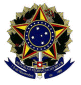 Ministério da EducaçãoUniversidade Federal FluminenseFaculdade de Administração e Ciências ContábeisColegiado do Curso de AdministraçãoREGULAMENTO DE ATIVIDADES COMPLEMENTARESO Colegiado do Curso de Graduação em Administração, de acordo com o previsto no Regulamento Geral dos Cursos de Graduação e a Instrução de Serviço PROAC N. 02 de 16 abril de 2009, estabelece o novo Regimento de Atividades Complementares, que entrará em vigor a partir do primeiro semestre letivo de 2018, na forma abaixo:Art. 1º – Entende-se como Atividades Complementares (AC), aquelas atividades que possibilitam o aprimoramento de habilidades e competências profissionais, inclusive quando adquiridas fora do ambiente escolar, estimulando a prática de estudos independentes e opcionais, permitindo a permanente e contextualizada atualização e complementação de estudos.Art. 2º - As AC abrangem as áreas de Ensino, Pesquisa, Extensão e Gestão, sempre que não estejam compreendidas nas atividades pedagógicas previstas no desenvolvimento regular das disciplinas do currículo pleno do curso de Administração.§1° As áreas são subdividas em tipos, assim discriminados: Tipo I: Atividades em que o estudante se encontra em uma condição passiva, de receptor do conhecimento, equivalente à posição discente;Tipo II: Atividades em que o estudante se encontra em uma condição colaborativa, de organizador das tarefas em que atua;Tipo III: Atividades em que o estudante se encontra em uma condição ativa na produção do conhecimento. Art. 3º - As AC deverão totalizar, pelo menos, 210 horas de carga horária de integralização do curso.Art. 4º - Os estudantes desenvolverão as AC ao longo do Curso de Graduação em Administração, devendo iniciá-las a partir do primeiro período.Parágrafo Único: Em cada um dos oito períodos que integralizam o currículo do bacharelado em Administração, deverão ser cumpridos um mínimo de 30 (trinta) horas de atividades complementares. Art. 5º - As AC do curso de graduação em Administração poderão ser realizadas a qualquer momento, inclusive durante as férias escolares, desde sejam respeitados os procedimentos estabelecidos neste Regulamento.Art. 6o - Serão consideradas AC que podem ser reconhecidas para efeitos de aproveitamento de carga horária, desde que devidamente comprovadas:Paragrafo Único: Nenhum dos tipos de atividades poderá ultrapassar isoladamente 60% das horas a integralizar.Art. 7º - As Atividades Complementares serão reconhecidas para efeito de aproveitamento da carga horária, dentro dos limites estabelecidos no quadro abaixo:Parágrafo único: As atividades constantes do quadro acima só serão validadas como horas de AC se for apresentada a documentação que indique: o ano, a carga horária e o responsável (pessoa física ou jurídica) pela sua realização. Todas as atividades requerem o acompanhamento de um professor do curso de Administração.Art. 8º - Cabe aos estudantes guardarem a documentação de AC realizadas no decorrer do curso. A entrega à Coordenação ocorrerá no sétimo período e será complementada no oitavo período de integralização curricular, sob forma de Relatório Final, em período a ser determinado pelo (a) coordenador (a) de AC, até 30 (trinta) dias antes do término do período letivo previsto no Calendário Escolar da UFF.Art. 9º - Cabe à Coordenação:I - receber a documentação de AC, na forma dos artigos 7ºe 8º;II - registrar o recebimento da documentação e encaminhá-la ao coordenador (a) das Atividades Complementares para análise e validação das horas; III - efetuar o registro da carga horária cumprida no Sistema Acadêmico da UFF.Parágrafo único: A Coordenação poderá indicar um coordenador de Atividades Complementares, por meio de uma DTS.Art. 10º - Compete ao coordenador de Atividades Complementares:a)  Receber a documentação comprobatória da realização das AC, avaliar sua pertinência, atribuir a carga horária limite para cada atividade, de acordo com o artigo 7º deste regimento e proceder o respectivo registro no sistema IDUFF;b) Arquivar a documentação comprobatória e manter cadastro individual de acompanhamento das AC;c) Divulgar as datas limites para o recebimento da documentação comprobatória por semestre letivo, de acordo com o artigo 8º deste regimento;d) Apreciar os pedidos de recursos formulados pelos estudantes em relação à validação das AC;e) Propor ao Colegiado do Curso alterações neste regulamento.Art. 11º - Os comprovantes de todas as Atividades Complementares realizadas devem permanecer arquivados na Coordenação do Curso. Art. 12º - Não serão aceitas horas de Atividades Complementares anteriores ao ingresso do estudante no curso de Administração UFF-Niterói, mesmo no caso dos ingressantes por transferência.Art. 13º - Para as AC não serão atribuídas nota e frequência, sendo somente a carga horária registrada no histórico escolar e, a sua aprovação não será considerada para fins de Cálculo de Coeficiente de Rendimento (CR), constando em seu registro apenas o termo APROVADO.Art. 14º - O estudante que não cumprir o total de carga horária estipulado para as AC não estará apto à colação de grau, mesmo que tenha obtido aprovação em todas as disciplinas regulares de sua estrutura curricular.Art. 15º – Os casos omissos serão resolvidos pela Coordenação, ouvindo o Colegiado do Curso.Grupo I – EnsinoTipoDisciplinas eletivas presenciais cursadas com aproveitamento na UFF; 1Disciplinas optativas do curso de Administração, excedentes ao número mínimo para integralização curricular1Monitoria;2Participação em eventos na área de Administração ou afins1Desenvolvimento de material didático, sob orientação de professor;2Participação em visitas e/ou viagens técnicas1Curso de língua estrangeira realizado durante o curso de graduação1Minicursos ou tutoriais realizados em eventos científicos, tais como:agenda acadêmica, seminários, congressos, simpósios, encontros, oficinas etc1Cursos e palestras afins com o curso de Administração, sejam presenciais ou on line.1Grupo II – Pesquisa TipoParticipação em programas de iniciação científica, tecnológica ou desenvolvimento acadêmico2Participação em grupo ou projeto de pesquisa devidamente cadastrado nos órgãos oficiais (mesmo que sem o recebimento de bolsa, desde que sob orientação de um professor responsável)2Apresentação de trabalho em evento científico3Publicação de trabalho em anais de congresso científico3Publicação de trabalho em revista científica3Grupo III – ExtensãoTipoParticipação em projetos de extensão, devidamente cadastrados em órgãosoficiais;2Participação em eventos promovidos pelo curso de Administração (graduação e PPGAD);1Participação em projetos comunitários ou do Terceiro Setor;1Visitação de exposições, feiras, festivais e mostras culturais; 1Grupo IV – Gestão TipoRepresentação estudantil em órgãos colegiados e comissões da UFF2Estágio Interno quando não utilizado na disciplina (vide art. 2o.).2Organização de projetos comunitários ou do Terceiro Setor; 2Organização de exposições, feiras, festivais e mostras culturais; 2Estágio não obrigatório (Quando não aproveitado na disciplina de Estágio) 2AtividadeCarga Horária Máxima  TipoDisciplinas eletivas presenciais cursadas com aproveitamento na UFF30 horas por disciplina cursada (máximo duas) = 60 horas              1Disciplinas optativas do curso de Administração, excedentes ao número mínimo para integralização curricular30 horas por disciplina cursada (máximo duas) = 60 horas              1Monitoria60 horas (máximo uma)               2Participação em eventos Técnicos e Científicos na área de Administração ou afins4 horas/dia até 60 horas                1Participação em eventos do PPGAd4 horas/dia até 60 horas               1Desenvolvimento de material didático, sob orientação de professor30 horas (máximo dois)                 2Participação em visitas e/ou viagens técnicasAté 6h/dia (máximo 2 visitas) = 12 horas por semestre                1Curso de língua estrangeira realizado durante o curso de graduação30h/semestre (máximo 2)                1Cursos e palestras afins com o curso de Administração, sejam presenciais ou on line20 horas / Curso sendo no máximo 1 por semestre                1Atividade de iniciação científica, tecnológica ou desenvolvimento acadêmico.60 horas (máximo 1)               2Participação em grupo ou projeto de pesquisa devidamente cadastrado nos órgãos oficiais (mesmo que sem o recebimento de bolsa, desde que sob orientação de um professor responsável)60 horas (máximo 1)               2Publicação de trabalho em anais de congresso científico 30 horas  por publicação               3Publicação de trabalho em revista científica 60 horas por publicação               3Participação em projetos de extensão universitária, devidamente cadastrados em órgãos oficiais60 horas ano (máximo dois) = 120 horas               2Participação em eventos promovidos pelo curso de Administração;5 horas/ dia do evento               1Participação em projetos de Empresa Júnior,Liga do Mercado Financeiro ou DACAD30 horas por semestre (máximo 2)               1Participação na gestão de projetos da Atlética 30 horas por semestre (máximo 2)               1Participação em projetos comunitários ou do Terceiro Setor30 horas (máximo 1)               1Organização de projetos comunitários ou do Terceiro Setor30 horas (máximo 1)               2Visitação em exposições, feiras, festivais e mostras culturais 10 horas (máximo 3) = 30 horas               1Organização de exposições, feiras, festivais e mostras culturais 10 horas (máximo 3) = 30 horas               2Participação em atividade como membro organizador promovida do Diretório Acadêmico; Empresa Junior ; Atlética; ouLiga do Mercado Financeiro10 horas (máximo 5) = 50 horas               2Representação estudantil em órgãos colegiados e comissões da UFF mediante apresentação da ata.3  horas/ participação                2Participação como membro organizador de agenda acadêmica, seminários, congressos, simpósios, encontros e oficinas na UFF.10 horas (máximo 5) = 50 horas                2Estágio não obrigatório60 horas 2